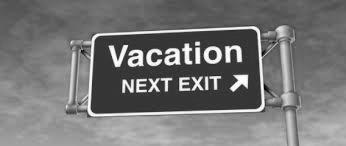 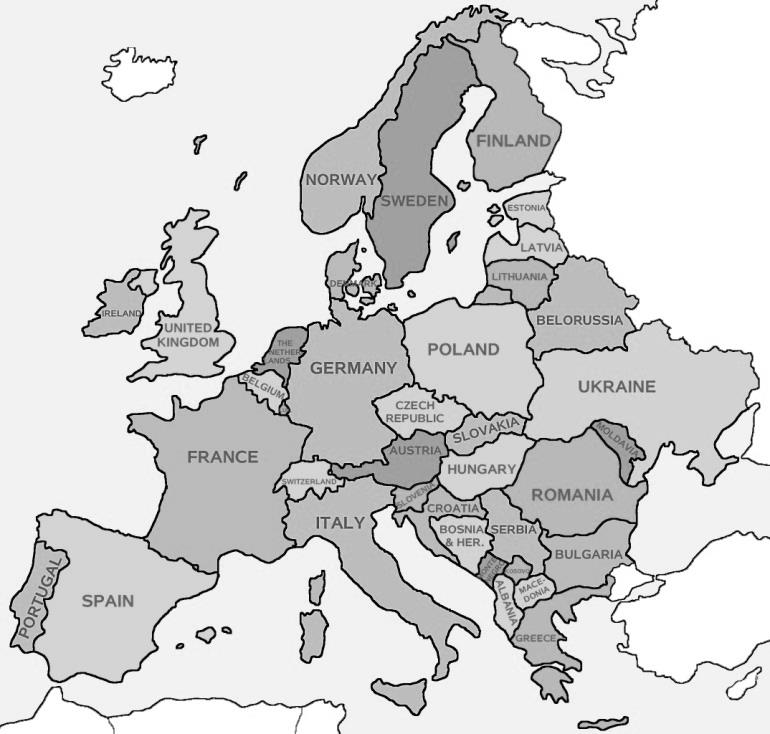 Algemene gegevens :Algemene gegevens :Algemene gegevens :Steden:Gebouwen/monumentenKlimaatLandschapFauna en floraBeroemdhedenSportEten en drinkenToerismeTypisch…